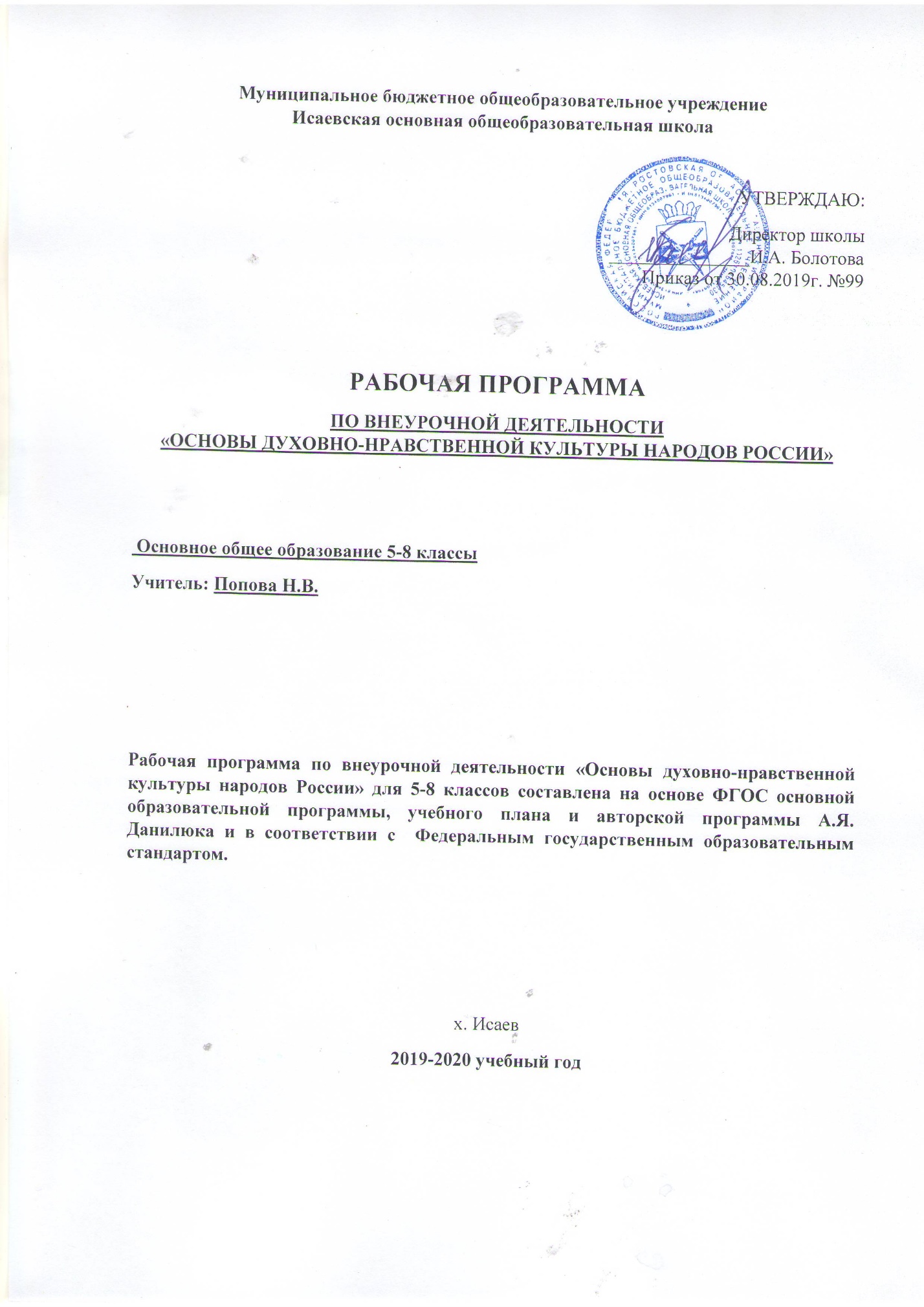 Аннотация к рабочей программе по внеурочной деятельности « Основы духовно-нравственной культуры народов России».5-8 классыНормативно-правовые документы1.Федеральный закон от 29.12.2012 г. № 273-ФЗ «Об образовании в Российской Федерации» (редакция от 23.07.2013).2.Приказ Министерства образования и науки Российской Федерации от 17.12.2010 г. № 1897 (Зарегистрирован Минюстом России 01.02.2011 г. № 19644) «Об утверждении федерального государственного образовательного стандарта основного общего образования»3.Федеральный базисный учебный план для общеобразовательных учреждений РФ (Приказ МО РФ ОТ 09.03.2004 № 1312)4.Приказ Министерства просвещения РФ от 8 мая 2019 г. N 233 “О внесении изменений в федеральный перечень учебников, рекомендуемых к использованию при реализации имеющих государственную аккредитацию образовательных программ начального общего, основного общего, среднего общего образования, утвержденный приказом Министерства просвещения Российской Федерации от 28 декабря 2018 г. N 345”5. Приказ Министерства образования и науки Российской Федерации от 07.07.2005 г. № 03-126 «О примерных программах по учебным предметам федерального базисного учебного плана»6.Постановление Главного государственного санитарного врача Российской Федерации от 29.12.2010 № 02-600 (Зарегистрирован Минюстом России 03.03.2011 № 23290) «Об утверждении СанПиН 2.4.2.2821-10 «Санитарно-эпидемиологические требования к условиям и организации обучения в образовательных учреждениях» 7. Примерная программа по внеурочной деятельности ( начальное и основное образование).8.Авторская программа: А.Г Макеева. А. Я. Данилюк, А. М. Кондаков, В. А. Тишков « Основы духовно-нравственной культуры народов России ».  9. Основная образовательная программа начального общего образования МБОУ Исаевской ООШ на 2019-2020 учебный год.10. Учебный план МБОУ Исаевской ООШ на 2019-2020 учебный годЦели и задачи изучения учебного предметаЦель учебного курса – формирование у обучающихся мотиваций к осознанному нравственному поведению, основанному на знании культурных традиций многонационального народа России и уважения к ним.Задачи учебного курса: - выделить в разных субкультурах общие ценности и показать их влияние на развитие цивилизации и на жизнь современного общества;- развивать представление обучающихся о значении нравственных норм и ценностей для достойной жизни человека, семьи, общества;- выработать убеждение в том, что отношение к члену общества определяется не принадлежность к какому-то этносу, а его нравственным характером поведения, чувством любви к своей Родине, уважением к народам, населяющим ее, их культуре и традициям.Формы контроляОсновной формой контроля учащихся являются опросы, беседы.Планируемые результаты учебного предметаЛичностные, метапредметные и предметные результаты освоения учебного предмета.Личностные результаты1. Российская гражданская идентичность (патриотизм, уважение к Отечеству, к прошлому и настоящему многонационального народа России, чувство ответственности и долга перед Родиной, идентификация себя в качестве гражданина России, субъективная значимость использования русского языка и языков народов России, осознание и ощущение личностной сопричастности судьбе российского народа). Осознание этнической принадлежности, знание истории, языка, культуры своего народа, своего края, основ культурного наследия народов России и человечества (идентичность человека с российской многонациональной культурой, сопричастность истории народов и государств, находившихся на территории современной России); интериоризация гуманистических, демократических и традиционных ценностей многонационального российского общества. Осознанное, уважительное и доброжелательное отношение к истории, культуре, религии, традициям, языкам, ценностям народов России и народов мира.2. Готовность и способность обучающихся к саморазвитию и самообразованию на основе мотивации к обучению и познанию; готовность и способность осознанному выбору и построению дальнейшей индивидуальной траектории образования на базе ориентировки в мире профессий и профессиональных предпочтений, с учетом устойчивых познавательных интересов.3. Развитое моральное сознание и компетентность в решении моральных проблем на основе личностного выбора, формирование нравственных чувств и нравственного поведения, осознанного и ответственного отношения к собственным поступкам (способность к нравственному самосовершенствованию; веротерпимость, уважительное отношение к религиозным чувствам, взглядам людей или их отсутствию; знание основных норм морали, нравственных, духовных идеалов, хранимых в культурных традициях народов России, готовность на их основе к сознательному самоограничению в поступках, поведении, расточительном потребительстве; сформированность представлений об основах светской этики, культуры традиционных религий, их роли в развитии культуры и истории России и человечества, в становлении гражданского общества и российской государственности; понимание значения нравственности, веры и религии в жизни человека, семьи и общества). Сформированность ответственного отношения к учению; уважительного отношения к труду, наличие опыта участия в социально значимом труде. Осознание значения семьи в жизни человека и общества, принятие ценности семейной жизни, уважительное и заботливое отношение к членам своей семьи.4. Сформированность целостного мировоззрения, соответствующего современному уровню развития науки и общественной практики, учитывающего социальное, культурное, языковое, духовное многообразие современного мира.5. Осознанное, уважительное и доброжелательное отношение к другому человеку, его мнению, мировоззрению, культуре, языку, вере, гражданской позиции. Готовность и способность вести диалог с другими людьми и достигать в нем взаимопонимания (идентификация себя как полноправного субъекта общения, готовность к конструированию образа партнера по диалогу, готовность к конструированию образа допустимых способов диалога, готовность к конструированию процесса диалога как конвенционирования интересов, процедур, готовность и способность к ведению переговоров). 6. Освоенность социальных норм, правил поведения, ролей и форм социальной жизни в группах и сообществах. Участие в школьном самоуправлении и общественной жизни в пределах возрастных компетенций с учетом региональных, этнокультурных, социальных и экономических особенностей (формирование готовности к участию в процессе упорядочения социальных связей и отношений, в которые включены и которые формируют сами учащиеся; включенность в непосредственное гражданское участие, готовность участвовать в жизнедеятельности подросткового общественного объединения, продуктивно взаимодействующего с социальной средой и социальными институтами; идентификация себя в качестве субъекта социальных преобразований, освоение компетентностей в сфере организаторской деятельности; интериоризация ценностей созидательного отношения к окружающей действительности, ценностей социального творчества, ценности продуктивной организации совместной деятельности, самореализации в группе и организации, ценности «другого» как равноправного партнера, формирование компетенций анализа, проектирования, организации деятельности, рефлексии изменений, способов взаимовыгодного сотрудничества, способов реализации собственного лидерского потенциала).7. Сформированность ценности здорового и безопасного образа жизни; интериоризация правил индивидуального и коллективного безопасного поведения в чрезвычайных ситуациях, угрожающих жизни и здоровью людей, правил поведения на транспорте и на дорогах.8. Развитость эстетического сознания через освоение художественного наследия народов России и мира, творческой деятельности эстетического характера (способность понимать художественные произведения, отражающие разные этнокультурные традиции; сформированность основ художественной культуры обучающихся как части их общей духовной культуры, как особого способа познания жизни и средства организации общения; эстетическое, эмоционально-ценностное видение окружающего мира; способность к эмоционально-ценностному освоению мира, самовыражению и ориентации в художественном и нравственном пространстве культуры; уважение к истории культуры своего Отечества, выраженной в том числе в понимании красоты человека; потребность в общении с художественными произведениями, сформированность активного отношения к традициям художественной культуры как смысловой, эстетической и личностно-значимой ценности).9. Сформированность основ экологической культуры, соответствующей современному уровню экологического мышления, наличие опыта экологически ориентированной рефлексивно-оценочной и практической деятельности в жизненных ситуациях (готовность к исследованию природы, к занятиям сельскохозяйственным трудом, к художественно-эстетическому отражению природы, к занятиям туризмом, в том числе экотуризмом, к осуществлению природоохранной деятельности).Метапредметные результаты (регулятивные, познавательные, коммуникативные).Метапредметные результаты включают, освоенные обучающимися межпредметные понятия и универсальные учебные действия (регулятивные, познавательные, коммуника-тивные).Регулятивные УУДУмение самостоятельно определять цели обучения, ставить и формулировать новые задачи в учебе и познавательной деятельности, развивать мотивы и интересы своей познавательной деятельности. Обучающийся сможет:анализировать существующие и планировать будущие образовательные результаты;идентифицировать собственные проблемы и определять главную проблему;выдвигать версии решения проблемы, формулировать гипотезы, предвосхищать конечный результат;ставить цель деятельности на основе определенной проблемы и существующих возможностей;формулировать учебные задачи как шаги достижения поставленной цели деятельности;обосновывать целевые ориентиры и приоритеты ссылками на ценности, указывая и обосновывая логическую последовательность шагов.Умение самостоятельно планировать пути достижения целей, в том числе альтернативные, осознанно выбирать наиболее эффективные способы решения учебных и познавательных задач. Обучающийся сможет:определять необходимые действие (я) в соответствии с учебной и познавательной задачей и составлять алгоритм их выполнения;обосновывать и осуществлять выбор наиболее эффективных способов решения учебных и познавательных задач;определять/находить, в том числе из предложенных вариантов, условия для выполнения учебной и познавательной задачи;выстраивать жизненные планы на краткосрочное будущее (заявлять целевые ориентиры, ставить адекватные им задачи и предлагать действия, указывая и обосновывая логическую последовательность шагов);выбирать из предложенных вариантов и самостоятельно искать средства/ресурсы для решения задачи/достижения цели;составлять план решения проблемы (выполнения проекта, проведения исследования);определять потенциальные затруднения при решении учебной и познавательной задачи и находить средства для их устранения;описывать свой опыт, оформляя его для передачи другим людям в виде технологии решения практических задач определенного класса;планировать и корректировать свою индивидуальную образовательную траекторию.Умение соотносить свои действия с планируемыми результатами, осуществлять контроль своей деятельности в процессе достижения результата, определять способы действий в рамках предложенных условий и требований, корректировать свои действия в соответствии с изменяющейся ситуацией. Обучающийся сможет:определять совместно с педагогом и сверстниками критерии планируемых результатов и критерии оценки своей учебной деятельности;систематизировать (в том числе выбирать приоритетные) критерии планируемых результатов и оценки своей деятельности;отбирать инструменты для оценивания своей деятельности, осуществлять самоконтроль своей деятельности в рамках предложенных условий и требований;оценивать свою деятельность, аргументируя причины достижения или отсутствия планируемого результата;находить достаточные средства для выполнения учебных действий в изменяющейся ситуации и/или при отсутствии планируемого результата;работая по своему плану, вносить коррективы в текущую деятельность на основе анализа изменений ситуации для получения запланированных характеристик продукта/результата;устанавливать связь между полученными характеристиками продукта и характеристиками процесса деятельности и по завершении деятельности предлагать изменение характеристик процесса для получения улучшенных характеристик продукта;сверять свои действия с целью и, при необходимости, исправлять ошибки самостоятельно.Умение оценивать правильность выполнения учебной задачи, собственные возможности ее решения. Обучающийся сможет:определять критерии правильности (корректности) выполнения учебной задачи;анализировать и обосновывать применение соответствующего инструментария для выполнения учебной задачи;свободно пользоваться выработанными критериями оценки и самооценки, исходя из цели и имеющихся средств, различая результат и способы действий;оценивать продукт своей деятельности по заданным и/или самостоятельно определенным критериям в соответствии с целью деятельности;обосновывать достижимость цели выбранным способом на основе оценки своих внутренних ресурсов и доступных внешних ресурсов;фиксировать и анализировать динамику собственных образовательных результатов.Владение основами самоконтроля, самооценки, принятия решений и осуществления осознанного выбора в учебной и познавательной. Обучающийся сможет:наблюдать и анализировать собственную учебную и познавательную деятельность и деятельность других обучающихся в процессе взаимопроверки;соотносить реальные и планируемые результаты индивидуальной образовательной деятельности и делать выводы;принимать решение в учебной ситуации и нести за него ответственность;самостоятельно определять причины своего успеха или неуспеха и находить способы выхода из ситуации неуспеха;ретроспективно определять, какие действия по решению учебной задачи или параметры этих действий привели к получению имеющегося продукта учебной деятельности;демонстрировать приемы регуляции психофизиологических/ эмоциональных состояний для достижения эффекта успокоения (устранения эмоциональной напряженности), эффекта восстановления (ослабления проявлений утомления), эффекта активизации (повышения психофизиологической реактивности).Познавательные УУДУмение определять понятия, создавать обобщения, устанавливать аналогии, классифицировать, самостоятельно выбирать основания и критерии для классификации, устанавливать причинно-следственные связи, строить логическое рассуждение, умозаключение (индуктивное, дедуктивное, по аналогии) и делать выводы. Обучающийся сможет:подбирать слова, соподчиненные ключевому слову, определяющие его признаки и свойства;выстраивать логическую цепочку, состоящую из ключевого слова и соподчиненных ему слов;выделять общий признак двух или нескольких предметов или явлений и объяснять их сходство;объединять предметы и явления в группы по определенным признакам, сравнивать, классифицировать и обобщать факты и явления;выделять явление из общего ряда других явлений;определять обстоятельства, которые предшествовали возникновению связи между явлениями, из этих обстоятельств выделять определяющие, способные быть причиной данного явления, выявлять причины и следствия явлений;строить рассуждение от общих закономерностей к частным явлениям и от частных явлений к общим закономерностям;строить рассуждение на основе сравнения предметов и явлений, выделяя при этом общие признаки;излагать полученную информацию, интерпретируя ее в контексте решаемой задачи;самостоятельно указывать на информацию, нуждающуюся в проверке, предлагать и применять способ проверки достоверности информации;вербализовать эмоциональное впечатление, оказанное на него источником;объяснять явления, процессы, связи и отношения, выявляемые в ходе познавательной и исследовательской деятельности (приводить объяснение с изменением формы представления; объяснять, детализируя или обобщая; объяснять с заданной точки зрения);выявлять и называть причины события, явления, в том числе возможные / наиболее вероятные причины, возможные последствия заданной причины, самостоятельно осуществляя причинно-следственный анализ;делать вывод на основе критического анализа разных точек зрения, подтверждать вывод собственной аргументацией или самостоятельно полученными данными.Умение создавать, применять и преобразовывать знаки и символы, модели и схемы для решения учебных и познавательных задач. Обучающийся сможет:обозначать символом и знаком предмет и/или явление;определять логические связи между предметами и/или явлениями, обозначать данные логические связи с помощью знаков в схеме;создавать абстрактный или реальный образ предмета и/или явления;строить модель/схему на основе условий задачи и/или способа ее решения;создавать вербальные, вещественные и информационные модели с выделением существенных характеристик объекта для определения способа решения задачи в соответствии с ситуацией;преобразовывать модели с целью выявления общих законов, определяющих данную предметную область;переводить сложную по составу (многоаспектную) информацию из графического или формализованного (символьного) представления в текстовое, и наоборот;строить схему, алгоритм действия, исправлять или восстанавливать неизвестный ранее алгоритм на основе имеющегося знания об объекте, к которому применяется алгоритм;строить доказательство: прямое, косвенное, от противного;анализировать/рефлексировать опыт разработки и реализации учебного проекта, исследования (теоретического, эмпирического) на основе предложенной проблемной ситуации, поставленной цели и/или заданных критериев оценки продукта/результата.Смысловое чтение. Обучающийся сможет:находить в тексте требуемую информацию (в соответствии с целями своей деятельности);ориентироваться в содержании текста, понимать целостный смысл текста, структурировать текст;устанавливать взаимосвязь описанных в тексте событий, явлений, процессов;резюмировать главную идею текста;преобразовывать текст, «переводя» его в другую модальность, интерпретировать текст (художественный и нехудожественный – учебный, научно-популярный, информационный, текст non-fiction);критически оценивать содержание и форму текста.Формирование и развитие экологического мышления, умение применять его в познавательной, коммуникативной, социальной практике и профессиональной ориентации. Обучающийся сможет:определять свое отношение к природной среде;анализировать влияние экологических факторов на среду обитания живых организмов;проводить причинный и вероятностный анализ экологических ситуаций;прогнозировать изменения ситуации при смене действия одного фактора на действие другого фактора;распространять экологические знания и участвовать в практических делах по защите окружающей среды;выражать свое отношение к природе через рисунки, сочинения, модели, проектные работы.Развитие мотивации к овладению культурой активного использования словарей и других поисковых систем. Обучающийся сможет:определять необходимые ключевые поисковые слова и запросы;осуществлять взаимодействие с электронными поисковыми системами, словарями;формировать множественную выборку из поисковых источников для объективизации результатов поиска;соотносить полученные результаты поиска со своей деятельностью.Коммуникативные УУДУмение организовывать учебное сотрудничество и совместную деятельность с учителем и сверстниками; работать индивидуально и в группе: находить общее решение и разрешать конфликты на основе согласования позиций и учета интересов; формулировать, аргументировать и отстаивать свое мнение. Обучающийся сможет:определять возможные роли в совместной деятельности;играть определенную роль в совместной деятельности;принимать позицию собеседника, понимая позицию другого, различать в его речи: мнение (точку зрения), доказательство (аргументы), факты; гипотезы, аксиомы, теории;определять свои действия и действия партнера, которые способствовали или препятствовали продуктивной коммуникации;строить позитивные отношения в процессе учебной и познавательной деятельности;корректно и аргументированно отстаивать свою точку зрения, в дискуссии уметь выдвигать контраргументы, перефразировать свою мысль (владение механизмом эквивалентных замен);критически относиться к собственному мнению, с достоинством признавать ошибочность своего мнения (если оно таково) и корректировать его;предлагать альтернативное решение в конфликтной ситуации;выделять общую точку зрения в дискуссии;договариваться о правилах и вопросах для обсуждения в соответствии с поставленной перед группой задачей;организовывать учебное взаимодействие в группе (определять общие цели, распределять роли, договариваться друг с другом и т. д.);устранять в рамках диалога разрывы в коммуникации, обусловленные непониманием/неприятием со стороны собеседника задачи, формы или содержания диалога.Умение осознанно использовать речевые средства в соответствии с задачей коммуникации для выражения своих чувств, мыслей и потребностей для планирования и регуляции своей деятельности; владение устной и письменной речью, монологической контекстной речью. Обучающийся сможет:определять задачу коммуникации и в соответствии с ней отбирать речевые средства;отбирать и использовать речевые средства в процессе коммуникации с другими людьми (диалог в паре, в малой группе и т. д.);представлять в устной или письменной форме развернутый план собственной деятельности;соблюдать нормы публичной речи, регламент в монологе и дискуссии в соответствии с коммуникативной задачей;высказывать и обосновывать мнение (суждение) и запрашивать мнение партнера в рамках диалога;принимать решение в ходе диалога и согласовывать его с собеседником;создавать письменные «клишированные» и оригинальные тексты с использованием необходимых речевых средств;использовать вербальные средства (средства логической связи) для выделения смысловых блоков своего выступления;использовать невербальные средства или наглядные материалы, подготовленные/отобранные под руководством учителя;делать оценочный вывод о достижении цели коммуникации непосредственно после завершения коммуникативного контакта и обосновывать его.Формирование и развитие компетентности в области использования информационно-коммуникационных технологий (далее – ИКТ). Обучающийся сможет:целенаправленно искать и использовать информационные ресурсы, необходимые для решения учебных и практических задач с помощью средств ИКТ;выбирать, строить и использовать адекватную информационную модель для передачи своих мыслей средствами естественных и формальных языков в соответствии с условиями коммуникации;выделять информационный аспект задачи, оперировать данными, использовать модель решения задачи;использовать компьютерные технологии (включая выбор адекватных задаче инструментальных программно-аппаратных средств и сервисов) для решения информационных и коммуникационных учебных задач, в том числе: вычисление, написание писем, сочинений, докладов, рефератов, создание презентаций и др.;использовать информацию с учетом этических и правовых норм;создавать информационные ресурсы разного типа и для разных аудиторий, соблюдать информационную гигиену и правила информационной безопасностиМесто курса в учебном плане.Согласно учебному плану МБОУ Исаевская ООШ на 2019 -2020 учебный год программа рассчитана 5- 6 класс -  28 часов,  7-8 класс – 35 часов, 9 класс – 35 часов.Часть уроков выпадает на праздничные дни  5-6  класс (24.02, 9.03, 4.05, 11.05 ).Темы, предусмотренные на праздничные даты, будут проведены за счет уплотнения учебного материала.Содержание курса «Основы духовно-нравственной культуры народов России»                                                                    5 КЛАСС Введение. Что такое нравственность?Раздел 1. Быт народов России (9 ч.) Многонациональный народ России. Быт русского народа. Быт татарского народа. Быт украинского и белорусского народов. Быт башкирского народа. Быт народов Кавказа и Закавказья. Быт казахского народа. Быт малых народов.Раздел 2. Нравственность, религия и культура (8 ч.) Роль религии в формировании нравственности. История появление христианства в России. Монастыри – как духовные центры России. Особенности христианского календаря. История появления ислама в России. Особенности мусульманского календаря. Возникновения буддизма в России. Восточный календарь и его значение.Раздел 3. Культура России как выражение общих духовных ценностей её народов (14 ч.) Культура России как совокупность культур её народов. Герои национального эпоса разных народов России. Реальные примеры выражения патриотических чувств в истории России (Дмитрий Донской, Кузьма Минин, Иван Сусанин, Надежда Дурова и др.). Тема труда в фольклоре разных народов (сказках, легендах, пословицах). Мораль в фольклоре народов России. Семейные ценности в фольклоре народов России. Уважение к труду, обычаям, вере предков. Одушевление природы нашими предками. Любовь, искренность, симпатия, взаимопомощь и поддержка – главные семейные ценности. Семья – первый трудовой коллектив. Примеры благотворительности из российской истории. Известные меценаты России. Образованность человека, его интересы, увлечения, симпатии, радости, нравственные качества личности – составляющие духовного мира. Толерантность.Контрольные работы (2). Итоговый урок. Содержание курса «Основы духовно-нравственной культуры народов России»                                                                    6 КЛАСС Раздел 1. Традиции народов России (9 ч.) Влияние нации на формирование народности. Традиции и обычаи русского народа. Традиции и обычаи татарского народа. Традиции и обычаи украинского и белорусского народов. Традиции и обычаи башкирского народа. Традиции и обычаи народов Кавказа и Закавказья. Традиции и обычаи казахского народа. Традиции и обычаи малых народов. Раздел 2. Традиционные религии России (7 ч.) Вклад религии в развитие материальной и духовной культуры общества. Принятие христианства на Руси, влияние Византии. Христианские конфессии. Первые мусульманские государства на территории России. Направления в исламе. Народы России, исповедующие буддизм. Течения в буддизме.Раздел 3. Влияние культуры на личность (2 ч.) Невозможность жизни человека вне культуры. Влияние характера личности на её вклад в культуру.Раздел 4. Менталитет народов России (6 ч.) Особенности менталитета русского народа. Особенности менталитета украинского и белорусского народов. Особенности менталитета татарского народа. Особенности менталитета башкирского народа. Особенности менталитета казахского народа. Особенности менталитета малых народов России. Раздел 5. Культура и нравственность (8 ч.) Законы нравственности – часть культуры общества. Роль семьи в жизни человека. Православные Софийские соборы. Совесть.Честь. Героизм. Культура поведения человека. Этикет в разных жизненных ситуациях.Контрольные работы (2). Итоговый урок. Содержание курса «Основы духовно-нравственной культуры народов России»                                                                    7 КЛАСС Раздел 1. Нравственное воспитание в культуре народов России ( 9 ч.) Особенности нравственного воспитания народов России. Герои русского народа. Герои татарского народа. Герои украинского и белорусского народов. Герои башкирского народа. Герои народов Кавказа и Закавказья. Герои казахского народа. Герои малых народов.Раздел 2. Религиозная символика в традиционных религиях России. Религиозное мировоззрение (6 ч.) Значение религии в формировании нравственного воспитания общества. Символы христианской веры. Иерархия в христианской церкви. Символы ислама. Особенности иерархии в исламе. Символы буддизма. Особенности мировоззрения в буддизме. Раздел 3. Выдающиеся деятели науки и культуры многонационального народа России (7 ч.) Выдающиеся ученые и культурные деятели русского народа. Выдающиеся ученые и культурные деятели украинского и белорусского народов. Выдающиеся ученые и культурные деятели татарского народов. Выдающиеся ученые и культурные деятели башкирского народа. Выдающиеся ученые и культурные деятели казахского народа. Выдающиеся ученые и культурные деятели малых народов России.на благо Родины (землепроходцы, ученые, путешественники, колхозники и пр.).  Раздел 4. Наши нравственные ценности (9 ч.) Источники, создающие нравственные установки. Воспитание милосердия и сострадания. Примеры самоотверженного труда людей разных национальностей на благо Родины (землепроходцы, ученые, путешественники, колхозники и пр.). Процесс воспитания в традициях народов России. Семейные ценности в традиционных религиях России. Троице – Сергиев монастырь как образец нравственного служения Отечеству. На страже духовных рубежей – из истории строительства кремлей. Патриотизм. Гражданственность.Контрольные работы (2). Итоговый урок.Содержание курса «Основы духовно-нравственной культуры народов России»                                                                   8 КЛАСС Курс состоит из 9 разделов.Раздел 1. Введение (1 час)Общее понятие о культуре. Виды культуры.Раздел 2. Устное народное творчество (5 часов)Виды устного народного творчества. Легенды и предания как часть УНТ, их значение в культуре народа. Виды легенд и преданий: о происхождении родов и племен, о небесных светилах и явлениях природы, топонимические легенды и предания. Легенды и предания о родном городе.Раздел 3. Декоративно-прикладное искусство (4 часа)ДПИ как часть культуры народа. Виды ДПИ: вышивка, узорное ткачество, резьба по дереву, ювелирная обработка металла и т.д. Символическое значение орнамента. Элементы узора - геометрические, растительные, зооморфные. Цветовая гамма. Расположение элементов узора: бордюр, отделка розеткой, сплошная сетка. ДПИ в организации жилья.Раздел 4. Живопись (5 часов)Понятие об изобразительных искусствах: живопись, скульптура, графика, художественная фотография. Живопись как вид искусства. Развитие живописи в России. Национальные особенности в живописи народов России. Формирование профессионального изобразительного искусства в России.Жизнь и творчество М.В. Нестерова (1862-1942). Человек и природа в картинах художника: «Портрет жены», «Родина Аксакова», «Видение отроку Варфоломею», «Пустынник», «Зимой в скиту». Основание Художественного музея (ныне имени М.В. Нестерова) в Уфе.Творческая деятельность писателей и художников Подмосковья. Развитие изобразительного искусства в Подмосковье. Художники нашего края. Детская школа искусств.Раздел 5. Здоровье человека как национальная ценность (4 часа)Народная медицина. Использование в народной медицине средств растительного (можжевильник, девясил, душица, зверобой, липовый цветы, березовые почки и др.) и животного (кумыс, бульон, курут, жиры и др.) происхождения. Лечение минералами (квасцы, сера, медный купорос). Здоровый образ жизни в народных традициях. Национальные виды спорта. Спорт в РФ. Достижения российских спортсменов. Возможности спортивной жизни для людей с ограниченными возможностями здоровья. Знакомство со спортивными учреждениями родного города.Раздел 6 Россия – наша Родина. (5 часов)Формирование территории РФ. Знакомство с биографией путешественников-первооткрывателей и исследователей территории нашей родины, а также основными историческими событиями, в результате которых менялась площадь нашего государства. Административно-территориальное устройство РФ. Памятники культуры на территории России. Языковые семьи и группы в РФ. Язык – основа народа. Литературные произведения о родном языке.Раздел 7. Культура, рожденная религией. (6 часов)Религиозный состав населения РФ, его территориальное размещение. Традиционные религии России. Духовные традиции православия, ислама и буддизма. Нравственные основы светского общества.Раздел 8. Жизнь замечательных людей. (4 часа)Знакомство с биографией известных людей, внесших большой вклад в развитие культуры Росси, Подмосковья, нашего города. Защита проектов детей по теме «Вклад моей семьи в благополучие и процветание Отечества».Раздел 9. Заключение (4 часа)Защита проектных и творческих работ детей по темам: «Мое отношение к миру», «Мое отношение к людям», «Мое отношение к России», «С чего начинается Родина», «Герои России», «Мой дедушка – защитник Родины», «Мой друг» и т.д  Календарно-тематическое планирование 5 класс Календарно-тематическое планирование 6 класс Календарно-тематическое планирование 7 классКалендарно-тематическое планирование 8 класс Календарно-тематическое планирование9 классПримеры контрольных заданий.1. Подчеркните слова, которые относятся к предмету «Основы православной культуры»: книга, акрополь, мифы, Библия, любовь, Заповеди Божии, Кремль, собор Парижской Богоматери, храм, крест, икона, святые ( для тех учащихся, которые уже изучают «Историю Древнего мира»).  2. Продолжите предложение: «В начале сотворил …».3. Объясните, почему христиане называют Христа Спасителем.4. Подберите слова, противоположные по смыслу следующим: нетерпение, жестокость, зависть, гордость, себялюбие, раздражительность, непослушание.5. Подчеркните слова, с которыми связано слово «послушание»: своевольничать, гулять, слушать, слышать, исполнять.6. Вставьте пропущенные слова и объясните смысл: «Чти отца твоего и … …, да благо тебе будет, и да долголетен … на земле».7. Нарисуйте рисунок: «Древо страстей и добродетелей» и расположите на его ветвях справа и слева противоположные по смыслу плоды: любовь, смирение, трезвение, блаженный плач, кротость, нестяжание, целомудрие, воздержание, гордость, тщеславие, уныние, печаль, гнев, сребролюбие, блуд, чревоугодие.9. Допишите предложения:Семья – это …Любить родителей – значит …№ДатаТема урока12.09Библия и культура.29.02Как возникла Библия.316.09Главный герой Библии.423.09Уроки Ветхого Завета. Потерянный рай.530.09Каин и Авель. 67.10Ноев ковчег.714.10Хам и хамство. Строительство Вавилонской башни.8-921.1011.11Библейские патриархи. Авраам, Иаков и Иосиф. 1018.11Моисей.11-1225.112.12Десять заповедей – основа нравственности.139.12Мужество Самсона и Давида.1416.12Мудрость Соломона.1523.12Пророки.1620.01Уроки Нового Завета. Рождество Христа.1727.01Евангелие и православные праздники.183.02Иоанн Креститель. Крещение Господне.1910.02Заповеди блаженства.2017.02Ученики Христа.212.03Евангельские притчи. Притча о мытаре и фарисее.2216.03Притча о блудном сыне. Притча о милосердном самарянине.236.04Притчи о сеятеле, о талантах, о лепте вдовицы.2413.04Вход Господень в Иерусалим.2520.04Страдания Христа. Смерть Христа.2627.04Воскресение Христа. Вознесение Христово27-2818.05,25.05Пятидесятница, или Троица. Деяния апостолов№ДатаТема урока12.09Что такое нравственность?29.02Многонациональный народ России.316.09Быт русского народа423.09Человек – творец и носитель культуры.530.09Береги землю родную, как мать любимую.67.10Монастырь – центр христианской православной культуры.714.10Язык христианской православной культуры.821.10Для чего построен и как устроен православный храм? «Храм –дом Бога на земле».911.11О чем рассказывает православная икона?1018.11Иконы великих православных праздников.1125.11История появление христианства в России.122.12Обобщение и систематизация знаний учащихся.139.12Особенности христианского календаря.1416.12История появления ислама в России.1523.12Особенности мусульманского календаря.1620.01Возникновения буддизма в России.1727.01О чем рассказывает Библия? О Боге, о мире, о человеке183.02Контрольная работа №1 по итогам первого полугодия «Формирование нравственности»1910.02Благочестивая семья. Родители и дети2017.02Красивый мир церковнославянской азбуки.212.03Русская духовная музыка.2216.03Просветители славянские Кирилл и Мефодий236.04Защита докладов по теме «Основы православной культуры»2413.04Толерантность.2520.04Уважение к труду, обычаям, вере предков. Одушевление природы нашими предками.2627.04Семья – первый трудовой коллектив. Примеры благотворительности из российской истории.2718.05Любовь, искренность, симпатия, взаимопомощь и поддержка – главные семейные ценности.2825.05Итоговая контрольная работа (№2) «Основы духовно-нравственной культуры народов России». Итоговый урок.№ДатаТема урока14.09Влияние нации на формирование народности.211.09Традиции и обычаи русского народа318.09Зачем творить добро425.09Чудо в жизни христианина52.10Праздник искупления. Воздвижение Креста Господня.69.10Праздник обручения. Введение во храм Пресвятой Богородицы.716.10Богородицы день. Успение Божией Матери.823.10Радость Божией благодати. День Святой Троицы.96.11На пути к раю. Великий Пост.1013.11Принятие христианства на Руси, влияние Византии. 1120.11 Монастырь 1227.11Православие о божием суде134.12Направления в исламе.1411.12Народы России, исповедующие буддизм.1518.12Храм1625.12Контрольная работа (№1) по итогам первого полугодия «Нравственная культура народов России».1715.01Невозможность жизни человека вне культуры1822.01Влияние характера личности на её вклад в культуру.1929.01Отношение христианина к природе205.02Православная молитва2112.02Милосердие и сострадание2219.02Икона2326.02Подвиг 244.03Особенности менталитета малых народов России.2511.03Законы нравственности – часть культуры общества2618.03Роль семьи в жизни человека. Совесть. Честь. Героизм.271.04Православные Софийские соборы. Этикет в разных жизненных ситуациях.288.04Культура поведения человека. Итоговая контрольная работа («2) «Основы духовно-нравственной культуры народов России».2915.04Пасха3022.04Христианин в труде3129.04Творческие работы учащихся.326.05Таинство Причастия3313.05Защита Отечества3420.05Любовь и уважение к Отечеству3527.05Подведение итогов№ДатаТема урока14.09Особенности нравственного воспитания народов России.211.09Герои русского народа318.09Герои татарского народа.425.09Герои украинского и белорусского народов.52.10Герои башкирского народа.69.10Герои народов Кавказа и Закавказья.716.10Герои казахского народа.823.10Герои малых народов.96.11Значение религии в формировании нравственного воспитания общества.1013.11Символы христианской веры.1120.11Иерархия в христианской церкви.1227.11Символы ислама.134.12Особенности иерархии в исламе.1411.12Символы буддизма.1518.12Особенности мировоззрения в буддизме.1625.12Контрольная работа (№1) по итогам первого полугодия «Особенности духовно- нравственной культуры народов России».1715.01Деятели науки и культуры – представители разных национальностей.1822.01Выдающиеся научные и культурные деятели русского народа.1929.01Выдающиеся научные и культурные деятели украинского и белорусского народов.205.02Выдающиеся научные и культурные деятели татарского народа.2112.02Выдающиеся научные и культурные деятели башкирского народа.2219.02Выдающиеся научные и культурные деятели казахского народа.2326.02Выдающиеся научные и культурные деятели малых народов России.244.03Источники, создающие нравственные установки.2511.03Воспитание милосердия и сострадания.2618.03Примеры самоотверженного труда людей разных национальностейна благо Родины (землепроходцы, ученые, путешественники, колхозники и пр.).271.04Процесс воспитания в традициях народов России.288.04Семейные ценности в православии, буддизме, исламе, иудаизме.2915.04Троице – Сергиев монастырь.3022.04История строительства кремлей. 3129.04Патриотизм.326.05Гражданственность. 3313.05Божие мироздание. Бог - Творец.3420.05Итоговая контрольная (№2) работа «Основы духовно-нравственной культуры народов России».3527.05Итоговый урок.№ДатаТема урока№ДатаТема урока14.09Красота в окружающем мире211.09Поиски красивого вокруг себя. Красота рукотворная и нерукотворная.318.09Народы России.Обзор по карте народов России.425.09Из истории расселения славян. Легенды из «Повести временных лет»52.10Православные народы России.Народы России, исповедующие ислам.69.10Правила жизни, данные людьми. Заповеди, поучения, проповеди716.10Как изобразить доброе и красивое?Иконопись. Русские иконописцы.823.10Повторение.96.11Обобщение. Экскурсия в храм. 1013.11Как люди покинули Рай1120.11Радость и печаль в красках и звуках окружающего мира.1227.11Добрые и злые люди.134.12За что были наказаны люди.1411.12Как Бог простил людей. В ожидании праздника.1518.12Как Бог простил людей. В ожидании праздника.1625.12Повторение.1715.01Чему мы радуемся зимой? Праздник Рождества Христова.1822.01Чему мы радуемся зимой? Праздник Рождества Христова.1929.01Зимние радости. Святки.205.02Праздник Крещения.2112.02Праздник в нашем доме: День Ангела, День рождения 2219.02Праздник дня защитника Отечества.2326.02Радости масленицы. Прощеное воскресенье.244.03Как люди предали Христа.2511.03Прощение.2618.03Иуда, Тайная Вечерня, Распятие, Великий пост271.04Повторение.288.04Весенние радости2915.04В ожидании праздника3022.04Какого цвета праздник Пасхи?3129.04Праздник Дня Победы326.05Родословие моей семьи.3313.05Родословие моей семьи.3420.05Мои обязанности3527.05Обобщение. Экскурсия.